atividade de literatura	A “contação de histórias” é uma das práticas mais remotas que se tem registro da humanidade. O ser humano conta histórias desde o início do desenvolvimento das habilidades de comunicação e da fala. Elas promoviam, e promovem, momentos de união, confraternização, trocas de experiências...	As histórias despertam a imaginação, as emoções, o interesse, as expectativas... ouvir uma história e/ou contá-la e recontá-la é uma maneira de preservar culturas, os valores e compartilhar o conhecimento. 	As técnicas podem ser as mais variadas: desde a simples leitura com a entonação necessária, até usando tecnologias diversas. 	Escolha um trecho do livro literário que está lendo e use sua imaginação para contá-lo. 	Veja sugestões em: http://www.educardpaschoal.org.br/web/files/files/apostila-contacao-de-historia.pdf	Envie para o moodle: vídeo ou áudio. 	Bom trabalho!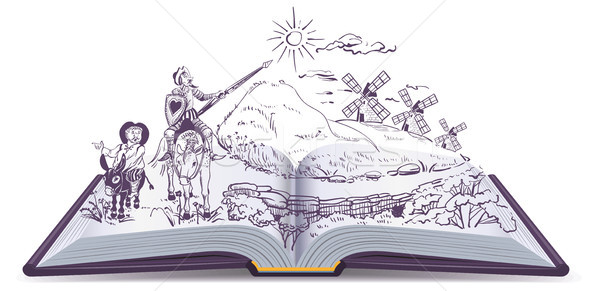 